            ҠАРАР                                                                 	   ПОСТАНОВЛЕНИЕ                 «25» февраль  2019 й.                      № 5                       «25»  февраля .Об утверждении Положения о квалификационных 
требованиях к уровню профессионального образования,
стажу муниципальной службы или стажу работы по 
специальности, направлению подготовки, необходимых 
для замещения должностей муниципальной службы
в администрации сельского поселения Кульчуровский сельсовет муниципального района Баймакский район Республики Башкортостан На основании Федерального закона от 03 марта 2007 года № 25-ФЗ «О муниципальной службе в Российской Федерации»,ст. 7 Закона Республики Башкортостан от 16.07.2007 № 453-з «О муниципальной службе в Республике Башкортостан», ст. 3 Трудового кодекса РФ, руководствуясь Уставом сельского поселения Кульчуровский сельсовет, администрация сельского поселения Кульчуровский сельсовет муниципального района Баймакский район Республики Башкортостан постановляет:1. Считать утратившим силу постановление главы администрации сельского поселения Кульчуровский сельсовет МР Баймакский район РБ от 08.06.2012 № 16 «Положение о квалификационных требованиях для замещения должностей муниципальной службы в администрации сельского поселения Кульчуровский сельсовет муниципального района Баймакский район».2.Утвердить Положение о квалификационных требованиях к уровню профессионального образования, стажу муниципальной службы или стажу работы по специальности, направлению подготовки, необходимых для замещения должностей муниципальной службы в администрации сельского поселения Кульчуровский сельсовет муниципального района Баймакский район Республики Башкортостан (приложение).
3. Настоящее постановление обнародовать и разместить на официальном сайте администрации сельского поселения Кульчуровский сельсовет муниципального района Баймакский район Республики Башкортостан.3 Управляющей делами  администрации поселения ознакомить муниципальных служащих администрации Кульчуровского сельского поселения с квалификационными требованиями, утвержденными настоящим постановлением.
4. Настоящее постановление вступает в силу с момента обнародования.
5. Контроль за выполнением настоящего постановления оставляю за собой.Глава сельского поселения Кульчуровский сельсоветМР Баймакский район РБ                                                          Аргынбаева Ф.И.Приложение
к постановлению администрации
сельского поселения Кульчуровский сельсовет
от 25 февраля 2019 года № 5Положение о квалификационных требованиях к уровню профессионального образования, стажу муниципальной службы или стажу работы по специальности, направлению подготовки, необходимых для замещения должностей муниципальной службы в администрации сельского поселения Кульчуровский сельсовет муниципального района Баймакский район Республики Башкортостан 
(далее – Положение)1.Настоящее Положение разработано в соответствии с Федеральным законом от 02 марта 2007 года № 25-ФЗ «О муниципальной службе в Российской Федерации», ст. 7 Закона Республики Башкортостан от 16.07.2007 № 453-з «О муниципальной службе в Республике Башкортостан», ст. 3 Трудового кодекса РФ.
2. 1. Для замещения должностей муниципальной службы квалификационные требования предъявляются к уровню профессионального образования, стажу муниципальной службы или стажу работы по специальности, профессиональным знаниям и навыкам, необходимым для исполнения должностных обязанностей.


2. Для замещения должностей муниципальной службы устанавливаются следующие типовые квалификационные требования:


1) по ведущим должностям муниципальной службы (3-я группа):

высшее образование; без предъявления требований к стажу;

2) по старшим должностям муниципальной службы (2-я группа):

 профессиональное образование;
без предъявления требований к стажу;

3) по младшим должностям муниципальной службы (1-я группа):

профессиональное образование; без предъявления требований к стажу.БАШ?ОРТОСТАН РЕСПУБЛИКА№Ы БАЙМА? РАЙОНЫ МУНИЦИПАЛЬ РАЙОНЫНЫ*КОЛСОРА  АУЫЛ  СОВЕТЫАУЫЛ БИЛ»М»№ЕХАКИМИ»ТЕ453655, Байма7 районы,Колсора ауылы, Д.Самарбаев ур.,2Тел. 8(34751) 4-91-55Kulch-sp@yandex.ruРЕСПУБЛИКА БАШКОРТОСТАН АДМИНИСТРАЦИЯ СЕЛЬСКОГО ПОСЕЛЕНИЯКУЛЬЧУРОВСКИЙ СЕЛЬСОВЕТМУНИЦИПАЛЬНОГО РАЙОНАБАЙМАКСКИЙ РАЙОН453655 , Баймакский  район,с.Кульчурово, ул.Д.Самарбаева,2Тел. 8(34751) 4-91-55kulch-sp@yandex.ru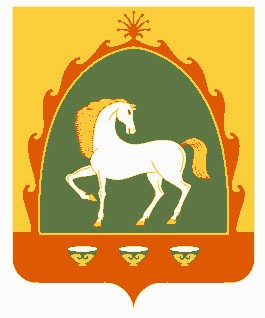 